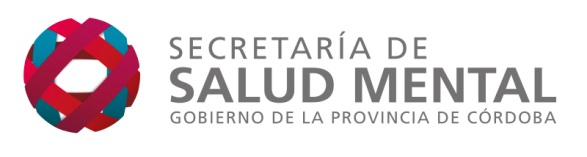 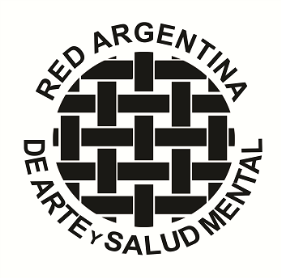 1º FORO Y ENCUENTRO DE ARTE POR LA DESMANICOMIALIZACIÓN.“HACIA UN 2020 SIN MANICOMIOS”AUDITORIO PERÓN DE LA UNIVERSIDAD PROVINCIAL DE CÓRDOBA- CIUDAD DE LAS ARTES – CÓRDOBA COLONIA DE VACACIONES DE LA DIRECCIÓN DE TURISMO SOCIAL - SANTA MARÍA DE PUNILLA – CÓRDOBA  -ESPACIO SUM DEL MUNICIPIO DE SANTA MARÍA DE PUNILLA -  CÓRDOBA                                                         25 al 30 de ABRIL de 2017 CÓRDOBA ORGANIZA:   SECRETARÍA DE SALUD MENTAL PROVINCIA de CÓRDOBARED ARGENTINA DE ARTE Y SALUD MENTAL Con el APOYO  de: UNIVERSIDAD  PROVINCIAL DE CÓRDOBA                                 MINISTERIO DE DESARROLLO SOCIAL de la Provincia de CÓRDOBA AUSPICIAN: Universidad Provincial de CórdobaFacultad Nacional de Psicología Universidad Nacional de CórdobaFacultad de Filosofía. Carrera de Psicología. Universidad Católica de CórdobaColegio de Psicólogos de la Provincia de CórdobaColegio de Profesionales en Servicio Social de CórdobaDESTINADO A:Profesionales y estudiantes vinculados al ámbito de la Salud MentalProfesionales y estudiantes  vinculados al ámbito de las Ciencias Sociales, Humanidades y Actividades Artísticas en generalPúblico interesado en expresiones artísticasOBJETIVOS PRIMORDIALES:* Mostrar al público espectáculos de artes escénicas protagonizados por elencos integrados por artistas reconocidos por sus producciones creativas contando con la participación de artistas nacionales y latinoamericanos. *Convocar y reunir a todas las instituciones, grupos e individuos que tengan como dirección fundamental de su pensamiento y su práctica el proceso de desmanicomialización, y la defensa del Hospital y la Salud Pública y Gratuita, en el marco de una sociedad más justa..* Visibilizar la actividad artística y la capacidad de creadores vinculados al entorno de  la Salud mental en condición de real  inclusión y con derecho de disfrutar de su vocación artística*Convocar a aquellos sujetos que tengan al arte como sostén ineludible de su práctica, entendiéndolos  como instrumentos válidos en el abordaje de las problemáticas en salud mental.*Promover y organizar eventos, jornadas y festivales y toda aquella actividad artística y/ó científica que permita la extensión, reflexión y presentación de las implicancias sociales, institucionales y subjetivas de estas prácticas*“Incentivar la investigación y el desarrollo teórico de estas experiencias. Contribuir a la formación, transmisión y difusión de las mismas.” *Insertar  en la comunidad  esta problemática para una resolución en conjunto con la mismaPROGRAMA CIUDAD DE LAS ARTESJUEVES 27 DE ABRIL DE 2017 UPC – CIUDAD DE LAS ARTES – CIUDAD DE CÓRDOBA AUDITORIO PERÓN SALA MENORPRESENTACIÓN DE DISPOSITIVOS ARTÍSTICOS:     09:30    SERVICIO DE SALUD MENTAL HOSPITAL RAWSON  CÓRDOBA  “TRABAJANDO EN HOSPITAL GENERAL POR LA DESMANICOMIALIZACIÓN.   TALLER DE EXPRESIÓN LIBRE PARA PERSONAS INTERNADAS”                                 Coordinadoras: Dra Carolina Viarengo  Lic. Carolina Ortega    09:45   CENTRO INTEGRAL INFANTO-JUVENIL .VIEJO HOSPITAL SAN ROQUE CORDOBA“TALLER PINTARTE SALUD:¿PARA  QUÉ HACEMOS ARTE?”                                Coordinadora: Lic. Cristina Tinnacher  Colaboradores: Soledad Marina Gómez – Natividad Luz Zwilling – Dulce Yanil – Delía Ahamendaburu – Maria Antonia Solaro – Juan Antonio Espinosa –   10:00  O.N.G ABRACADABRA CÓRDOBA“EFECTOS SUBJETIVANTES DE DISPOSITIVOS ARTÍSTICOS COMUNITARIOS.  EL ARTE COMO HERRAMIENTA DE TRANSFORMACIÓN”                      Lic. Adriana Castillo y Colaboradores 10:15  HOSPITAL FLORENCIO DÍAZ.CÓRDOBA“ALOJAR LA SUBJETIVIDAD EN UN ESPACIO DE ARTE Y ENCUENTROS”                     Lic. Bernardo Sabroe Yde10:30RED ARGENTINA de ARTE y SALUD MENTAL PRESENTACIÓN E HISTORIA Alberto Saba. Presidente  Red Argentina de ArtistasINTERMEDIOOBRAS  TEATRALES:11:00HOSPITAL DE DÍA EN SALUD MENTAL CORDOBA“ZONA DE COMFORT” ACTÚAN: Pacientes del Programa Jornada Completa DIRECCIÓN ARTÍSTICA: Prof.  Ileana Monasterio Carballido 11:40HOSPITAL ONCOLÓGICO. SERVICIO DE SALUD MENTAL CORDOBA“ESCENA PARA CUATRO PERSONAJES” ACTÚAN: Liliana INAUDI, Norma RIVAROLA, Mirta PERALTA, Cristina PALMAAUTOR: Eugene IONESCODIRECCIÓN ARTÍSTICA: Prof. Josefina Ellena JUEVES 27 DE ABRIL DE 2017 UPC – CIUDAD DE LAS ARTES – CIUDAD DE CÓRDOBAAUDITORIO PERÓNSALA MAYOR14:00 OBRA TEATRALGRUPO EL BROTE – BARILOCHE – RIO NEGRO“NO ESTÁ LOCO QUIEN PELEA”       ACTÚAN: Ramón Gandolfo, Elina Nahueltripay, Guillermina Ormeño, Gabriela Otero, Stella Maris Restucia, Alicia TealdiGUITARRA: Hugo BarrionuevoLUCES: Pablo Beato DIRECCIÓN: Gabriela OteroDRAMATURGIA Y PUESTA EN ESCENA: Humberto “Coco” Martínez15:00 ACTO INAUGURAL: PALABRAS DE APERTURA,  BIENVENIDA  Y AGRADECIMIENTODRA. PROF. RAQUEL KRAWCHIK – RECTORA. UNIVERSIDAD PROVINCIAL DE CÓRDOBA.DR. EMILIO FILIPPONI - SECRETARIO DE SALUD MENTAL. PROVINCIA DE CÓRDOBA.LIC. MARÍA PÍA GUIDETTI -DIRECTORA DE GESTIÓN SANITARIA. SECRETARÍA DE SALUD MENTAL.CBA 15: 30  HOSPITAL DE DÍA EN SALUD MENTAL DE CÓRDOBA- SECRETARÍA DE EXTENSIÓN UNIVERSIDAD PROVINCIAL DE CÓRDOBA CORO: “CANTANDO POR LA INCLUSIÓN”DIRECTOR: Adrián GARCÍA NAVARRO PIANISTA: Daniela GARCÍA GALLARDO MIEMBROS DEL CORO HOSPITAL DE DÍA EN SALUD MENTAL 15:45  GRUPO TEATRO DE TODOS – COSQUÍN – CÓRDOBA"DOS HISTORIAS PARA SER CONTADAS" ACTÚAN: Gustavo ADAMINI; Silvia CERON; Daniel DOMÍNGUEZ; Diego GARCÍA; Ariel GONZÁLEZ; Margarita HEREDIA; Liliana KIRDVIK; Claudio LIPOVETZKY;. Daniel LLOVERAS S; María NAVEIRA; Víctor REYNA; Miriam SAR; Viviana UJALDÓN.AUTOR: Osvaldo DRAGÚN (versión libre)DIRECCIÓN ARTÍSTICA: María Elena SCOTTO17:00 ELENCO BUON GIORNO. HOSPITAL POSADAS – HAEDO – BUENOS AIRES OBRA: “EL ENFERMO IMAGINARIO”ACTÚAN: Diego D´AGOSTINO, Carolina FORCINITI, Alejandra BIANCO, Mabel ALFONSÍN, Edith BLANCO, Ana LAISA, Damián GARCÍA.DIRECCIÓN: Ana LAISAASISTENCIA DE DIRECCIÓN: Carolina FORCINITIGUIÓN: ELENCO BUON GIORNO.MAQUILLAJE: Maria Roxana VALDEZ.ASISTENCIA TÉCNICA: Gastón Iván AQUINO.MUSICALIZACIÓN / PRENSA: Carolina FORCINITI.VESTUARIO: Silvina SUAVET18:15  GRUPO BARQUITOS DE PAPEL – CIUDAD DE BUENOS AIRES “PSSSIKIATRY”ACTÚAN: Ana Lorena LASALLE, Alvaro Gustavo MURIAS LANZA, Fernando Luis AQUINO PRODUCCIÓN: Paola Natalia TERENZIO TÉCNICO DE ESCENA: Sebastian Ceferino ORTEGADIRECCIÓN: Valerio COCCOMÚSICO: Diego Alejandro SVRIZ20:00  CIRCO MANIJA del FRENTE -  ARTISTAS del BORDA – CABA“DESPERTAR BRUJO”ACTÚAN: Marcelo ALVAREZ, Daniel ACUÑA, Ever BELTRAN, Pablo MORALES, Victor SHEFFER, Maria E. RUBIN, Ezequiel KAUS, Fernando STIVALA, Gustavo VALI,  Sofia LANARI,  Martin CENTURION, Laura TUGENTMAN,  Maximiliano VUARAND, Rosario CARRICARTE,  Ayelen DIORIO, Teresa SERRA, Matias LUCHETTA20:45  HOSPITAL FLORENCIO DÍAZ .SERVICIO DE SALUD MENTAL.GRUPO DE MÚSICA: “LAS VOCES DEL FLORENCIO EN VIVO” -  COORDINADOR: Lic. Bernardo SABROE  YDEMIEMBROS DEL GRUPO DE MÚSICAJUEVES 27 DE ABRIL DE 2017 UPC – PREDIO CIUDAD DE LAS ARTES – CÓRDOBASTANDSTALLER DE REHABILITACIÓN HOSPITAL NEURO PSIQUIÁTRICO CÓRDOBAExposición de EmprendedoresCOORDINADORA: Lic. Laura Grand. EQUIPO DE  ATENCIÓN COMUNITARIA  SANTA ISABEL.  ÁREA DE PROMOCIÓN SOCIAL DEL CPC VILLA LIBERTADOR.  Asociación de Productores y Artesanos Artesanías en madera- cuero-alambre-piedra Artesanías textilesCOORDINADORA: Adriana SánchezEQUIPO DE  ATENCIÓN COMUNITARIA VILLA AZALAISAsociación de Productores y ArtesanosCOORDINADORA: Silvia De DiosCONTACTOS: redargentinadearteysaludmental@gmail.comHaciaun2020sinmanicomios@gmail.comFACEBOOK: RED Argentina de ARTE y Salud Mental (Página Oficial)capacitacionsaludmental16@gmail.com